Student InformationPersonal InformationParent InformationEmergency Contact Information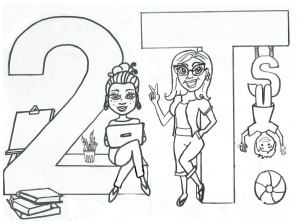 2Ts Summer CampFull Name:LastFirstM.I.Address:Street AddressApartment/Unit #CityStateZIP CodeBirthdate:GrADE          Age:Allergies:Special Concerns:Medications:If needed at camp, please indicate when:Academic Strength:Academic Weakness:Mother Name:Father Name:Father Name:Preferred person to contact: Email:Work Location:Work Location:Home Phone:Cell Phone:Work Phone:Best method of communication   Full Name:LastFirstM.I.Primary Phone:Relationship:List anyone who can pick up your child: